 NOT: Belirlenen tarihler arasında kesin kayıt işlemlerini yaptırmayan adaylar, kayıt hakkını kaybeder.Kesin kayıt yaptırmak isteyen öğrencilerin bu kayıt dilekçesini doldurarak sbmyomud@auni.edu.tr adresine e-posta yolu ile göndermeleri gerekmektedir. Dilekçeyi göndermeyen öğrencilerin kayıtları yapılmayacaktır.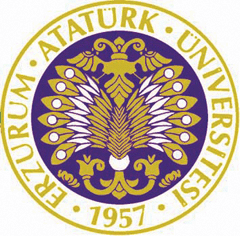         ATATÜRK ÜNİVERSİTESİSosyal Bilimler Meslek Yüksekokulu        ATATÜRK ÜNİVERSİTESİSosyal Bilimler Meslek Yüksekokulu      Yatay Geçiş Kesin Kayıt Dilekçesi      Yatay Geçiş Kesin Kayıt DilekçesiKİMLİK BİLGİLERİKİMLİK BİLGİLERİKİMLİK BİLGİLERİAdı ve SoyadıAdı ve SoyadıT.C. Kimlik NoT.C. Kimlik NoGeldiği Üniversite ve ProgramBölüm BölümüGeldiği Üniversite ve ProgramBölüm Bölümü                                                               /Kayıt Hakkı Kazandığı ProgramKayıt Hakkı Kazandığı ProgramTelefonTelefon                                                          /AdresAdrese-maile-mail 20.....- 20....... Eğitim-Öğretim yılı ................ döneminde Yatay Geçiş Yolu ile kayıt hakkı kazandığım Sosyal Bilimler Meslek Yüksekokulu ………….....................………………. ................Programına, Atatürk Üniversitesi Ön Lisans ve Lisans  Eğitim-Öğretim ve Sınav Yönetmeliği kayıt şartlarını taşımadığım ve sunduğum belge ve bilgilerin doğru olmadığı anlaşılırsa, ilgili yönetim kurulu tarafından kaydımın iptal edilip hakkımda gerekli kanuni işlem  yapılacağını kabul ederek kesin kaydımın yapılmasını onaylıyorum.Bilgilerinizi ve gereğini arz ederim.                                                                                                     Öğrencinin Adı ve Soyadı                                                                                                               Tarih ve İmza